FORMATO 14: CARTA COMPROMISO MENTOR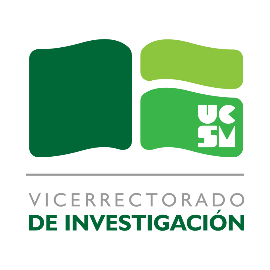 Yo, ………………………..…………………….. con D.N.I. No …………………….……….. y código docente ……….………., de la Facultad de ……………………………………………….………………. de la Universidad Católica Santa María, y como mentor del PROYECTO SEMILLEROS DE INVESTIGACIÓN …………..declaro lo siguiente:Queda he recibido el 50% del financiamiento del proyecto ganador a mi cargo para los gastos de gestión del proyecto.El monto es de S/……………………………………………………. SOLESMe comprometo a la rendición de gastos según normas del Vicerrectorado de Investigación y la UCSM, mensual.Me comprometo a la ejecución del proyecto bajo mi coordinación según ficha de proyecto aprobado.DNI N° 